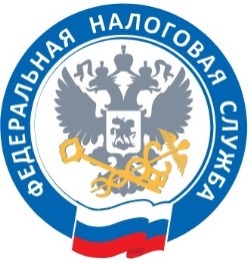 Как получить налоговые уведомления на уплату имущественных налогов за 2020 годВ сентябре проведена массовая рассылка налоговых уведомлений на уплату имущественных налогов физических лиц за 2020 год.Всем гражданам, кто подключен к «Личному кабинету», налоговые уведомления выгружены в электронном виде.Остальным налогоплательщикам напоминаем, что для получения уведомлений через Почту России, нужно  обратиться в почтовое отделение с паспортом. Налогоплательщик может обратиться с заявлением на получение налогового уведомления также в отделение МФЦ , либо в налоговую инспекцию.На официальном сайте ФНС России размещена  промо-страница «Налоговое уведомление 2021», где есть вся справочная информация по имущественным налогам.            Срок уплаты истекает 1 декабря 2021. 